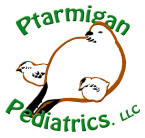 WartsIs this a follow-up appointment?     Yes / No.Child’s name:   ___________________________________________________Child’s birthday: ___________________________Who is your child’s primary care physician? _____________________________________________________________________Describe the wart(s):  _________________________________________________________________________________________SymptomsLocalized pain		yes/no.  If yes, how long?  __________Itching / Scratching       	yes/no.  If yes, how long?  ___________Bleeding	 		yes/no.  If yes, how long?  ___________Joint pain or swelling	yes/no.  If yes, how long?  ___________Enlargement from original size?	yes/no.Number of warts:______________________QuestionsWhen were the warts first noticed? _______________________________________________________________________________Does your child have a medication allergy?  Yes/no.  What medication/reaction?  __________________________________________Does your child have any chronic medical problems? Yes/no.  If yes, please explain. _______________________________________Has your child been admitted to the hospital overnight?   Yes/no. If yes, please explain. _____________________________________Has your child had any surgeries?  Yes/no.  If yes, please explain. ______________________________________________________Is your child taking any daily prescribed medications?  Yes/no.  If yes, please explain. ______________________________________Have you tried any over-the-counter wart treatments?  Yes/No. If yes, please list: _________________________________________Does anyone in the family have:Asthma ?                    Yes/no     please list: ___________________________________________________________Seasonal allergies?   Yes/no     please list: ___________________________________________________________Eczema?		     Yes/no     please list: ___________________________________________________________Does anyone in the household smoke (inside or outside)?  Yes / No.  If yes, who? _________________________________________Any pets?  Yes / No.  Which kind/how many? ______________________________________________________________________Does your child attend daycare/school? (please circle) Where do they attend/what grade in school?  __________________________Are your child’s immunizations up-to-date?  Yes/no. If no, please explain.  _______________________________________________This form completed by:   ___________________________________   Relationship to Child: _________________________ Today’s Date___________________For Girls Only if ApplicableLast menstrual period was: _________________Periods started at age:______________________Any problems?___________________________________________________________________